Geometry Semester 1 Exam Review1. Two lines intersect as shown. What is the value of x?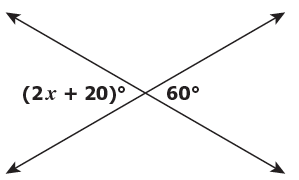 2. In this figure, m∠1=(15x−5)° and m∠2=(10x+35)°. What is m∠1?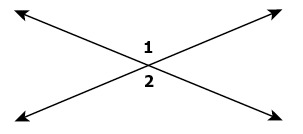 2. In this figure, m∠1=(15x−5)° and m∠2=(10x+35)°. What is m∠1?2. In this figure, m∠1=(15x−5)° and m∠2=(10x+35)°. What is m∠1?2. In this figure, m∠1=(15x−5)° and m∠2=(10x+35)°. What is m∠1?2. In this figure, m∠1=(15x−5)° and m∠2=(10x+35)°. What is m∠1?3. What is m∠TQM?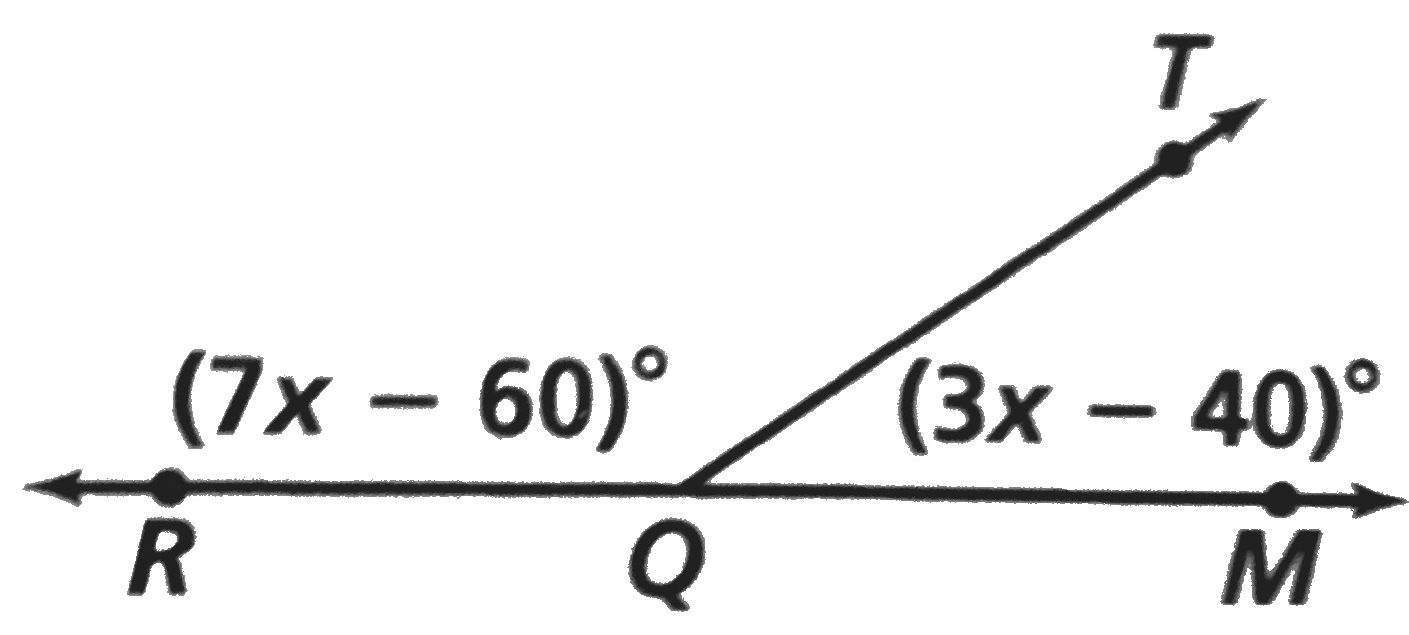 4. In this figure, line t is a transversal of lines m and n. Which of the following statements determines that lines m and n are parallel?A. ∠2≅∠7		B. ∠1≅∠4C. ∠3 and ∠5 are complementaryD. ∠6and∠8are supplementary4. In this figure, line t is a transversal of lines m and n. Which of the following statements determines that lines m and n are parallel?A. ∠2≅∠7		B. ∠1≅∠4C. ∠3 and ∠5 are complementaryD. ∠6and∠8are supplementary4. In this figure, line t is a transversal of lines m and n. Which of the following statements determines that lines m and n are parallel?A. ∠2≅∠7		B. ∠1≅∠4C. ∠3 and ∠5 are complementaryD. ∠6and∠8are supplementary4. In this figure, line t is a transversal of lines m and n. Which of the following statements determines that lines m and n are parallel?A. ∠2≅∠7		B. ∠1≅∠4C. ∠3 and ∠5 are complementaryD. ∠6and∠8are supplementary4. In this figure, line t is a transversal of lines m and n. Which of the following statements determines that lines m and n are parallel?A. ∠2≅∠7		B. ∠1≅∠4C. ∠3 and ∠5 are complementaryD. ∠6and∠8are supplementary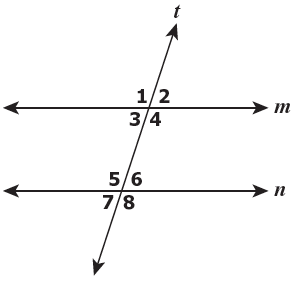 5. For what value of x is l⫽m in this figure?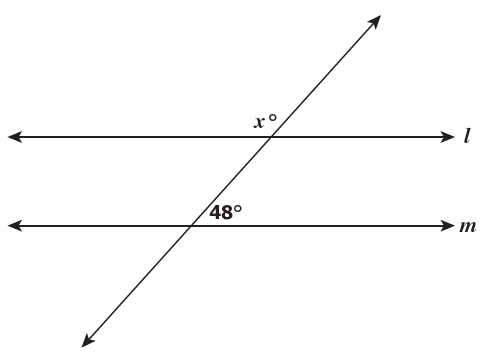 5. For what value of x is l⫽m in this figure?5. For what value of x is l⫽m in this figure?6. If a⫽b, what is the value of x?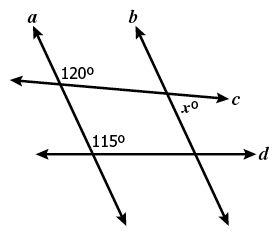 6. If a⫽b, what is the value of x?6. If a⫽b, what is the value of x?6. If a⫽b, what is the value of x?7. What value of x makes ΔDEF ≅ ΔJLK?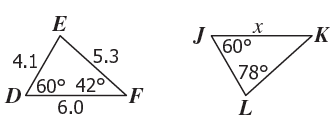 7. What value of x makes ΔDEF ≅ ΔJLK?8. List the sides of ΔBCD in order from shortest to longest.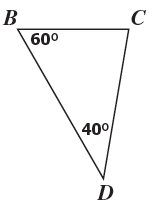 8. List the sides of ΔBCD in order from shortest to longest.8. List the sides of ΔBCD in order from shortest to longest.8. List the sides of ΔBCD in order from shortest to longest.9. Which point lies on the bisector of ∠PQR?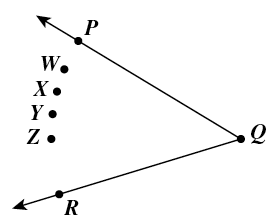 9. Which point lies on the bisector of ∠PQR?10. What is m∠TQM?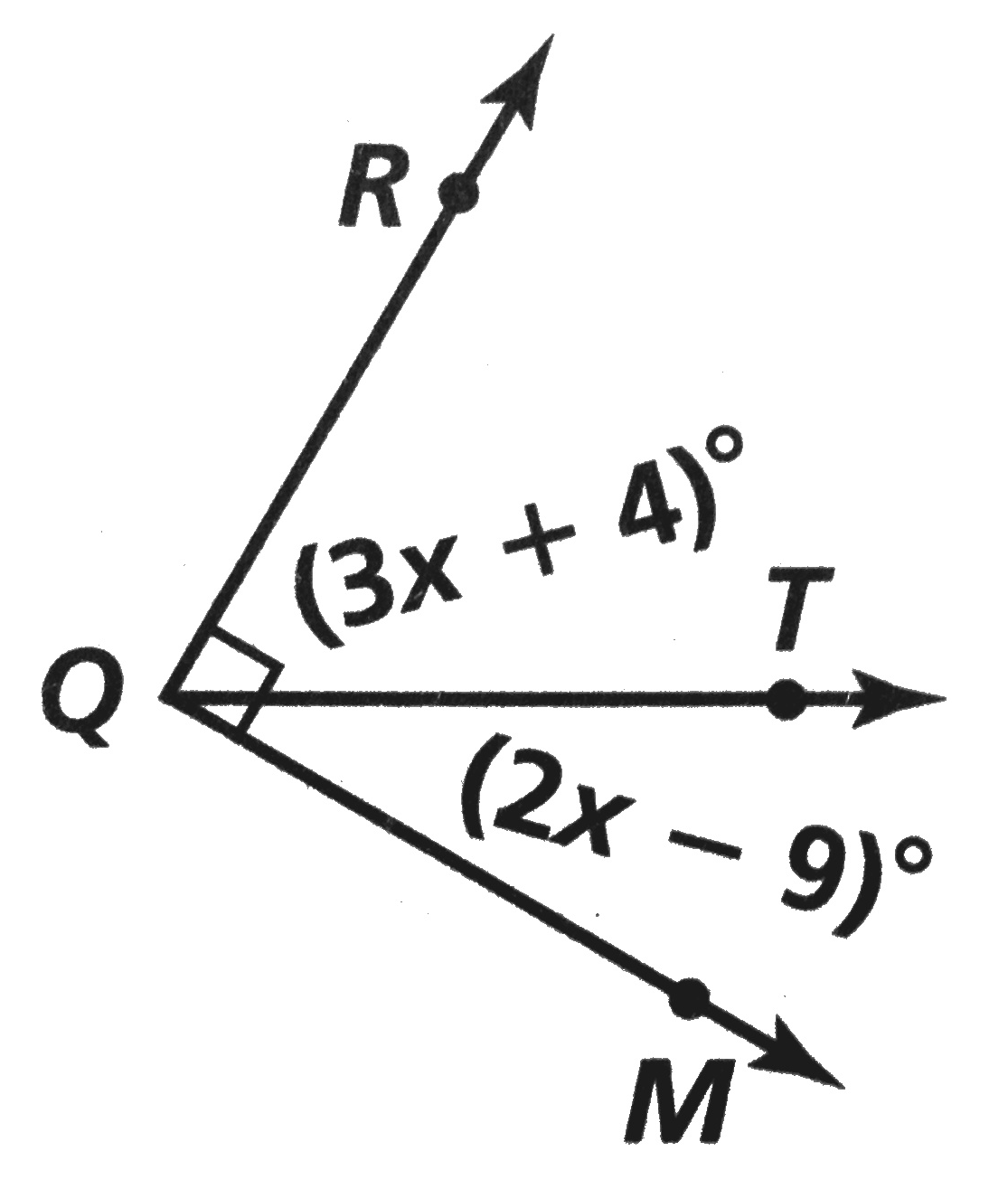 10. What is m∠TQM?10. What is m∠TQM?10. What is m∠TQM?11. Which term best identifies? Why?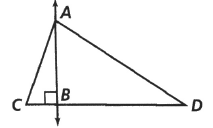 12. Three survey markers are located on a map at points H, I, and J. A triangle is formed by connecting these markers by string so that HI =150 feet, HJ = 245 feet, and IJ = 365 feet. Which statement is true about the measures of the angles of ΔHIJ?A. m∠H is the smallest		B. m∠H is the largest		C. m∠I is the smallest		D. m∠I is the largest12. Three survey markers are located on a map at points H, I, and J. A triangle is formed by connecting these markers by string so that HI =150 feet, HJ = 245 feet, and IJ = 365 feet. Which statement is true about the measures of the angles of ΔHIJ?A. m∠H is the smallest		B. m∠H is the largest		C. m∠I is the smallest		D. m∠I is the largest12. Three survey markers are located on a map at points H, I, and J. A triangle is formed by connecting these markers by string so that HI =150 feet, HJ = 245 feet, and IJ = 365 feet. Which statement is true about the measures of the angles of ΔHIJ?A. m∠H is the smallest		B. m∠H is the largest		C. m∠I is the smallest		D. m∠I is the largest12. Three survey markers are located on a map at points H, I, and J. A triangle is formed by connecting these markers by string so that HI =150 feet, HJ = 245 feet, and IJ = 365 feet. Which statement is true about the measures of the angles of ΔHIJ?A. m∠H is the smallest		B. m∠H is the largest		C. m∠I is the smallest		D. m∠I is the largest12. Three survey markers are located on a map at points H, I, and J. A triangle is formed by connecting these markers by string so that HI =150 feet, HJ = 245 feet, and IJ = 365 feet. Which statement is true about the measures of the angles of ΔHIJ?A. m∠H is the smallest		B. m∠H is the largest		C. m∠I is the smallest		D. m∠I is the largest12. Three survey markers are located on a map at points H, I, and J. A triangle is formed by connecting these markers by string so that HI =150 feet, HJ = 245 feet, and IJ = 365 feet. Which statement is true about the measures of the angles of ΔHIJ?A. m∠H is the smallest		B. m∠H is the largest		C. m∠I is the smallest		D. m∠I is the largest12. Three survey markers are located on a map at points H, I, and J. A triangle is formed by connecting these markers by string so that HI =150 feet, HJ = 245 feet, and IJ = 365 feet. Which statement is true about the measures of the angles of ΔHIJ?A. m∠H is the smallest		B. m∠H is the largest		C. m∠I is the smallest		D. m∠I is the largest13. Let p=Two angles are adjacent. Let q=They share a common side.Write the conditional statement p→q. Now write the inverse, converse, and contrapositive.13. Let p=Two angles are adjacent. Let q=They share a common side.Write the conditional statement p→q. Now write the inverse, converse, and contrapositive.13. Let p=Two angles are adjacent. Let q=They share a common side.Write the conditional statement p→q. Now write the inverse, converse, and contrapositive.13. Let p=Two angles are adjacent. Let q=They share a common side.Write the conditional statement p→q. Now write the inverse, converse, and contrapositive.13. Let p=Two angles are adjacent. Let q=They share a common side.Write the conditional statement p→q. Now write the inverse, converse, and contrapositive.13. Let p=Two angles are adjacent. Let q=They share a common side.Write the conditional statement p→q. Now write the inverse, converse, and contrapositive.13. Let p=Two angles are adjacent. Let q=They share a common side.Write the conditional statement p→q. Now write the inverse, converse, and contrapositive.14. Provide a counterexample for the following statement: If an animal has four legs, then it is a dog.14. Provide a counterexample for the following statement: If an animal has four legs, then it is a dog.14. Provide a counterexample for the following statement: If an animal has four legs, then it is a dog.14. Provide a counterexample for the following statement: If an animal has four legs, then it is a dog.14. Provide a counterexample for the following statement: If an animal has four legs, then it is a dog.14. Provide a counterexample for the following statement: If an animal has four legs, then it is a dog.14. Provide a counterexample for the following statement: If an animal has four legs, then it is a dog.15. Identify the hypothesis and conclusion of the conditional: If a triangle is a right triangle, then its two acute angles are complementary.What is the converse of the conditional statement?15. Identify the hypothesis and conclusion of the conditional: If a triangle is a right triangle, then its two acute angles are complementary.What is the converse of the conditional statement?15. Identify the hypothesis and conclusion of the conditional: If a triangle is a right triangle, then its two acute angles are complementary.What is the converse of the conditional statement?15. Identify the hypothesis and conclusion of the conditional: If a triangle is a right triangle, then its two acute angles are complementary.What is the converse of the conditional statement?15. Identify the hypothesis and conclusion of the conditional: If a triangle is a right triangle, then its two acute angles are complementary.What is the converse of the conditional statement?15. Identify the hypothesis and conclusion of the conditional: If a triangle is a right triangle, then its two acute angles are complementary.What is the converse of the conditional statement?15. Identify the hypothesis and conclusion of the conditional: If a triangle is a right triangle, then its two acute angles are complementary.What is the converse of the conditional statement?16. B is between A and C. If AB=3x+2, BC=5x-10, and AC=16, what is the value of x?16. B is between A and C. If AB=3x+2, BC=5x-10, and AC=16, what is the value of x?16. B is between A and C. If AB=3x+2, BC=5x-10, and AC=16, what is the value of x?16. B is between A and C. If AB=3x+2, BC=5x-10, and AC=16, what is the value of x?16. B is between A and C. If AB=3x+2, BC=5x-10, and AC=16, what is the value of x?16. B is between A and C. If AB=3x+2, BC=5x-10, and AC=16, what is the value of x?16. B is between A and C. If AB=3x+2, BC=5x-10, and AC=16, what is the value of x?17. What are the values of x, y, and z?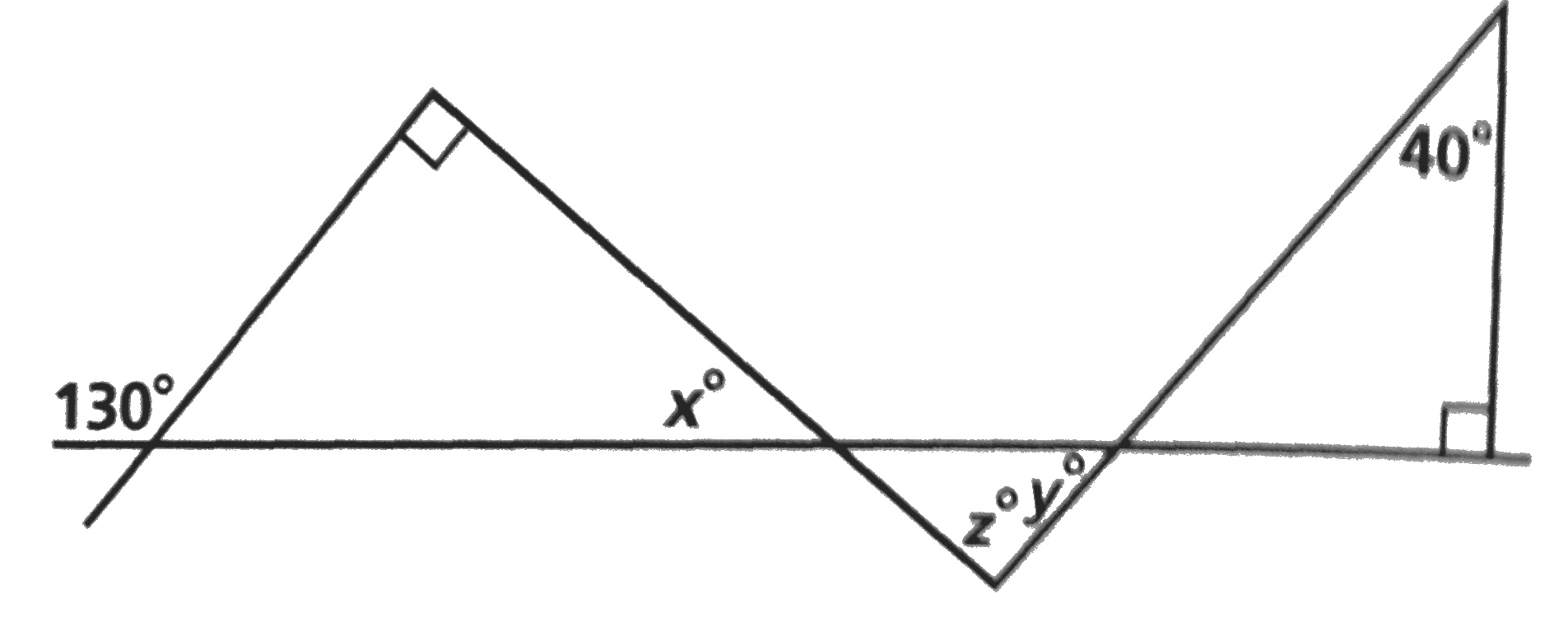 17. What are the values of x, y, and z?17. What are the values of x, y, and z?18. What is m∠ABC?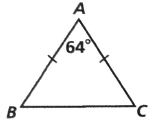 19. What can you conclude about ?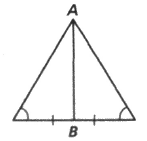 19. What can you conclude about ?19. What can you conclude about ?19. What can you conclude about ?19. What can you conclude about ?20-22: By what method can the triangles be proven congruent? Write a congruent statement for the triangles.20-22: By what method can the triangles be proven congruent? Write a congruent statement for the triangles.20-22: By what method can the triangles be proven congruent? Write a congruent statement for the triangles.20-22: By what method can the triangles be proven congruent? Write a congruent statement for the triangles.20-22: By what method can the triangles be proven congruent? Write a congruent statement for the triangles.20-22: By what method can the triangles be proven congruent? Write a congruent statement for the triangles.20-22: By what method can the triangles be proven congruent? Write a congruent statement for the triangles.20.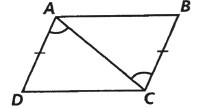 21.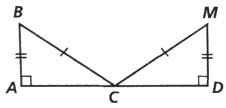 21.21.21.21.22.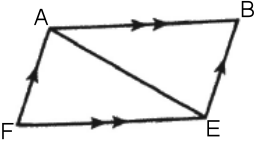 23. Reorder the reasons of the following proof to match the correct statements.23. Reorder the reasons of the following proof to match the correct statements.23. Reorder the reasons of the following proof to match the correct statements.23. Reorder the reasons of the following proof to match the correct statements.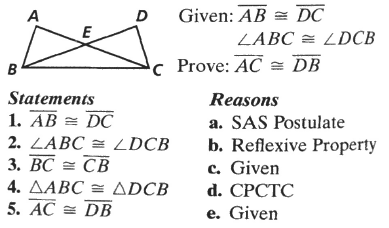 24. The vertex angle of an isosceles triangle is three times the measure of a base angle. What is the measure of the vertex angle?24. The vertex angle of an isosceles triangle is three times the measure of a base angle. What is the measure of the vertex angle?24. The vertex angle of an isosceles triangle is three times the measure of a base angle. What is the measure of the vertex angle?24. The vertex angle of an isosceles triangle is three times the measure of a base angle. What is the measure of the vertex angle?24. The vertex angle of an isosceles triangle is three times the measure of a base angle. What is the measure of the vertex angle?24. The vertex angle of an isosceles triangle is three times the measure of a base angle. What is the measure of the vertex angle?24. The vertex angle of an isosceles triangle is three times the measure of a base angle. What is the measure of the vertex angle?25. Two sides of a triangle are 4 cm and 9 cm. What are possible lengths for the third side?25. Two sides of a triangle are 4 cm and 9 cm. What are possible lengths for the third side?25. Two sides of a triangle are 4 cm and 9 cm. What are possible lengths for the third side?25. Two sides of a triangle are 4 cm and 9 cm. What are possible lengths for the third side?25. Two sides of a triangle are 4 cm and 9 cm. What are possible lengths for the third side?25. Two sides of a triangle are 4 cm and 9 cm. What are possible lengths for the third side?25. Two sides of a triangle are 4 cm and 9 cm. What are possible lengths for the third side?26. Can a triangle be formed with side lengths that are 4, 9, and 12? Explain.26. Can a triangle be formed with side lengths that are 4, 9, and 12? Explain.26. Can a triangle be formed with side lengths that are 4, 9, and 12? Explain.26. Can a triangle be formed with side lengths that are 4, 9, and 12? Explain.26. Can a triangle be formed with side lengths that are 4, 9, and 12? Explain.26. Can a triangle be formed with side lengths that are 4, 9, and 12? Explain.26. Can a triangle be formed with side lengths that are 4, 9, and 12? Explain.27. If the perimeter of isosceles triangle XYZ is 40 and XZ=16, what are the possible values for YZ?27. If the perimeter of isosceles triangle XYZ is 40 and XZ=16, what are the possible values for YZ?27. If the perimeter of isosceles triangle XYZ is 40 and XZ=16, what are the possible values for YZ?27. If the perimeter of isosceles triangle XYZ is 40 and XZ=16, what are the possible values for YZ?27. If the perimeter of isosceles triangle XYZ is 40 and XZ=16, what are the possible values for YZ?27. If the perimeter of isosceles triangle XYZ is 40 and XZ=16, what are the possible values for YZ?27. If the perimeter of isosceles triangle XYZ is 40 and XZ=16, what are the possible values for YZ?28. Give the diagram at the right, which of the following must be true?I. 	e+f=b+cII. 	f+c=a+dIII. 	e+a+c=f+b+dA. I only		B. I and III	C. I and II	D. I, II, and III28. Give the diagram at the right, which of the following must be true?I. 	e+f=b+cII. 	f+c=a+dIII. 	e+a+c=f+b+dA. I only		B. I and III	C. I and II	D. I, II, and III28. Give the diagram at the right, which of the following must be true?I. 	e+f=b+cII. 	f+c=a+dIII. 	e+a+c=f+b+dA. I only		B. I and III	C. I and II	D. I, II, and III28. Give the diagram at the right, which of the following must be true?I. 	e+f=b+cII. 	f+c=a+dIII. 	e+a+c=f+b+dA. I only		B. I and III	C. I and II	D. I, II, and III28. Give the diagram at the right, which of the following must be true?I. 	e+f=b+cII. 	f+c=a+dIII. 	e+a+c=f+b+dA. I only		B. I and III	C. I and II	D. I, II, and III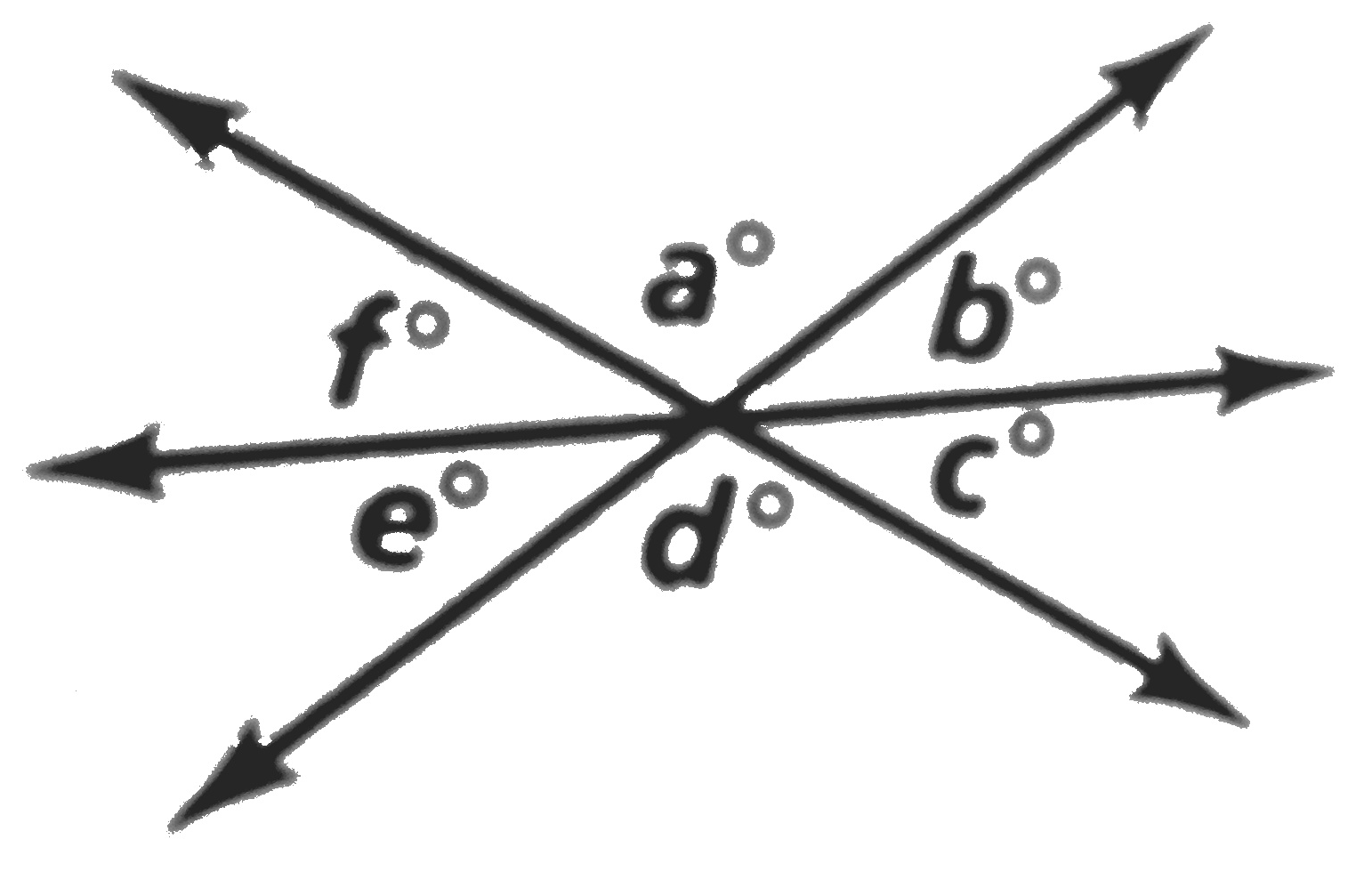 29. ΔABC is an acute triangle.   and  bisects ∠ABC. m∠CBD=2x, and m∠ABD=4x-30. Draw a figure and find the measure of exterior angle BCF.29. ΔABC is an acute triangle.   and  bisects ∠ABC. m∠CBD=2x, and m∠ABD=4x-30. Draw a figure and find the measure of exterior angle BCF.29. ΔABC is an acute triangle.   and  bisects ∠ABC. m∠CBD=2x, and m∠ABD=4x-30. Draw a figure and find the measure of exterior angle BCF.29. ΔABC is an acute triangle.   and  bisects ∠ABC. m∠CBD=2x, and m∠ABD=4x-30. Draw a figure and find the measure of exterior angle BCF.29. ΔABC is an acute triangle.   and  bisects ∠ABC. m∠CBD=2x, and m∠ABD=4x-30. Draw a figure and find the measure of exterior angle BCF.29. ΔABC is an acute triangle.   and  bisects ∠ABC. m∠CBD=2x, and m∠ABD=4x-30. Draw a figure and find the measure of exterior angle BCF.29. ΔABC is an acute triangle.   and  bisects ∠ABC. m∠CBD=2x, and m∠ABD=4x-30. Draw a figure and find the measure of exterior angle BCF.